TEHNIČKA KULTURARAD NA PAPIRU, PČELA OD PAPIRANATOG TANJURA ILI KARTONAAKTIVNOSTI ZA UČENIKE:RAZGOVOR O PROLJEĆUPrisjetimo se…                                                                                                Koje je godišnje doba? Kakvo je vrijeme u proljeće? Što se u proljeće budi? Kako izgleda livada u proljeće? Što možemo vidjeti na livadi u proljeće? A što možemo čuti?DANAS ĆETE IZRADITI PČELICU OD PAPIRNATOG TANJURA / KARTONAOBOJAT ĆETE PAPIRNATI TANJUR ILI KARTON ŽUTOM BOJOMOD CRNOG KOLAŽA IZREZATI ĆEŠ TRAKICE I ZALIJEPITI PČELICI NA TIJELO.IZREŽI PČELICI JOŠ I OČI, TICALA, KRILA I ZALIJEPI IH.Evo par primjera kako pčelica od kartona izgleda…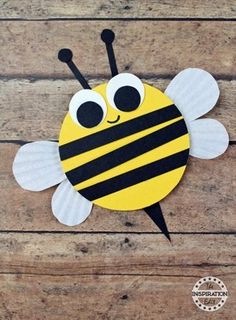 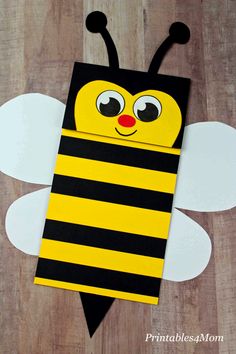 